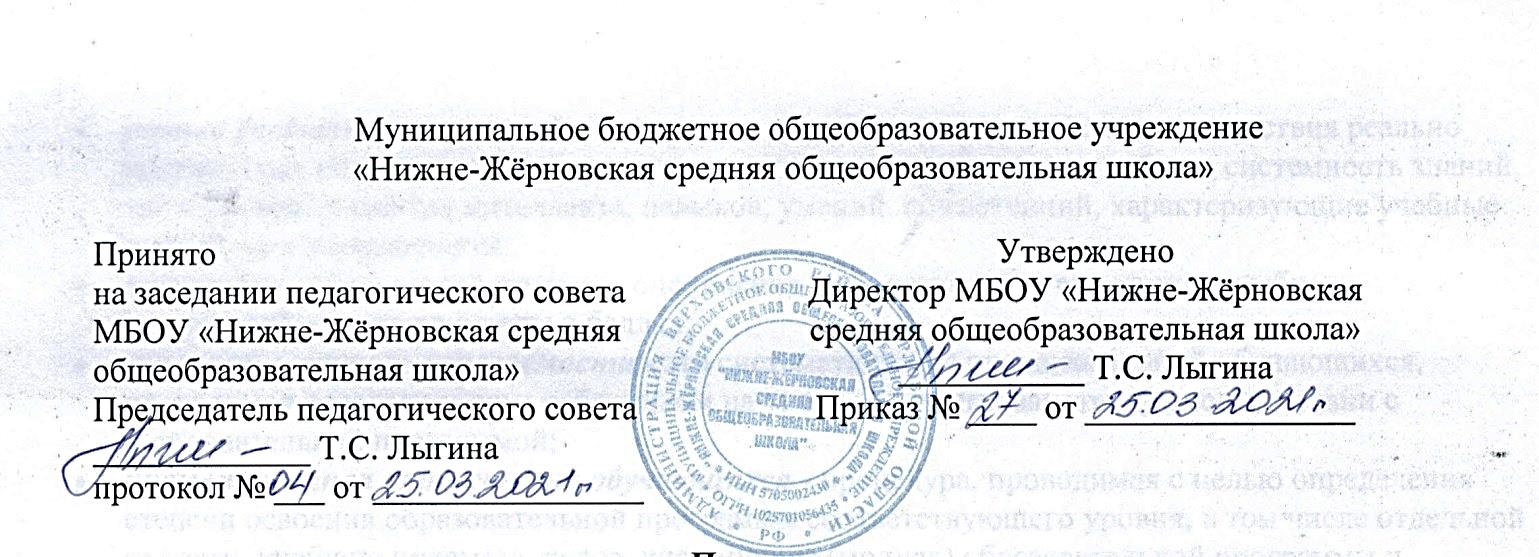   Режим занятий обучающихся1.Общие положенияНастоящий режим занятий обучающихся МБОУ «Нижне-Жёрновская средняя общеобразовательная школа» (далее - школа) разработан в соответствии с Федеральным законом от 29.12.2012 № 273-ФЗ «Об образовании в Российской Федерации», СанПиН 3.1./2.4.35.98-20 «Санитарно-эпидемиологические требования к устройству, содержанию и организации работы образовательных организаций и других объектов социальной инфраструктуры для детей и молодежи в условиях распространения новой коронавирусной инфекции, утвержденными постановление главного государственного санитарного врача от 30.06.2020 № 16, СанПиН 2.4.36.48-20  «Санитарно-эпидемиологические требования к условиям и организации воспитания и обучения, отдыха и оздоровления детей и молодежи», утвержденными постановлением главного санитарного врача от 28.09.2020 № 28, уставом школы.Основные образовательные программы начального общего, основного общего, среднего общего образования реализуются в соответствии с утвержденным расписанием занятий.Режим занятий определяет порядок организации образовательного процесса в течение установленной продолжительности учебного года в соответствии с санитарными нормами и правилами.Учебный годУчебный год в школе начинается 1 сентября и заканчивается в соответствии с учебным планом основной образовательной программы соответствующего уровня образования. Если 1 сентября приходится на выходной день, учебный год начинается в первый следующий за ним рабочий день.Продолжительность учебного года для обучающихся уровней начального, основного, среднего общего образования составляет не менее 34 недель без учета государственной итоговой аттестации в 9-х, 11-х классах, в 1-м классе - 33 недели.Учебный год составляют учебные периоды - четверти. Количество четвертей в учебном году - 4.После окончания учебного периода следуют каникулы. Дополнительные каникулы предоставляются обучающимся 1-го класса в середине третьей четверти.Даты начала и окончания учебного года, продолжительность учебного года, четвертей, сроки и продолжительность каникул, сроки проведения промежуточных аттестаций, а также чередование учебной деятельности (урочной и внеурочной) и плановых перерывов при получении образования для отдыха и иных социальных целей (каникул) по календарным периодам учебного года устанавливаются в календарном учебном графике основных образовательных программ общего образования соответствующего уровня.Режим занятийОбучение в школе ведется:по пятидневной учебной неделе в 1-11-х классах.Продолжительность урока (академический час) во 2-11-х классах составляет 40 мин. Продолжительность уроков в 1-м классе устанавливается с применением ступенчатого метода наращивания учебной нагрузки и составляет:35 мин в сентябре - декабре;40 мин в январе - мае.Учебные занятия в школе организованы в одну смену. Начало уроков - 9 ч 00 мин.После каждого урока обучающимся предоставляется перерыв 10 мин, после первого урока - 20 мин, после третьего и четвертого урока по 15 минут.Расписание звонков для 1-го класса: сентябрь-декабрьянварь-майРасписание звонков для 2-11-х классов:Расписание занятий составляется в соответствии с гигиеническими требованиями к расписанию уроков с учетом дневной и недельной умственной работоспособности обучающихся и шкалой трудности учебных предметов.Особенности организации образовательного процессаПри проведении занятий по трудовому обучению осуществляется деление класса на группы. В случае необходимости и при наличии необходимых условий и средств, ответственная за УВР принимает решение об объединении классов для проведения учебных занятий по другим предметам.Педагогические работники обеспечивают 60-80 процентов плотности учебной работы обучающихся на уроках по основным предметам, не менее 70 процентов - моторной плотности на занятиях физической культурой.Объем домашних заданий (по всем предметам) должен быть таким, чтобы затраты времени на его выполнение не превышали (в астрономических часах): во 2-3-х классах - 1,5 ч, в 4-5-х классах - 2 ч, в 6-8-х классах - 2,5 ч, в 9-11-х классах - 3,5 ч. Домашние задания в 1-м классе не задаются.Особенности организации образовательного процессаШкола вправе проводить учебные занятия и другие мероприятия в дистанционном формате. Продолжительность уроков в дистанционном формате определяется учителем в соответствии с требованиями СанПиН 3.1./2.4.35.98-20, СанПиН 2.4.36.48-20 и составляет не более 40 минут.Перерывы между уроками в дистанционном формате составляют 20 минут, а большая перемена (для перерыва на обед) – 40 минут.Учебные занятия в дистанционном формате оканчиваются не позднее 18 часов.Режим внеурочной деятельностиРежим работы кружков, секций устанавливается расписанием занятий, утвержденным директором школы.Время проведения экскурсий, походов, выходов с детьми на внеклассные мероприятия устанавливается в соответствии с календарно-тематическим планированием и планом воспитательной работы.При проведении внеурочных занятий продолжительностью более одного академического часа организуются перемены - 10 мин для отдыха со сменой вида деятельности.Перерыв между занятиями урочной и внеурочной деятельности составляет не менее 30 минут.Расписание звонков.1 классперерыв 1 урок9.00 - 9.359.35-9.552 урок9.55 - 10.3010.30-10.40Динамическая пауза10.40-11.2011.20-11.403 урок11.40 - 12.1512.15-12.304 урок12.30 - 13.0513.05-13.20№ урокаВремяПерерыв1-ый урок9.00 - 9.409.40-10.002-ой урок10.00 - 10.4010.40-10.50Динамическая пауза10.50-11.3011.30-11.403-ий урок11.40 - 12.2012.20-12.354-ый урок12.35 - 13.1513.15-13.30№ урокаВремяПерерыв1-ый урок09.00 - 9.409.40 – 10.002-ой урок10.00 - 10.4010.40 – 10.503-ий урок10.50 - 11.3011.30 – 11.454-ый урок11.45 - 12.2512.25 – 12.405-ый урок12.40 - 13.2013.20 – 13.306-ой урок13.30 - 14.1014.10 – 14.207-ой урок   14.20 -15.00 